نام: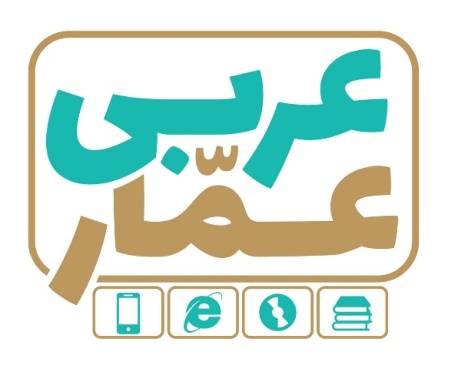 تاریخ امتحان:نام خانوادگی:ساعت برگزاری:نام دبیر طراح سوالات:زهرا حیاتیمدت زمان امتحان:عربی هشتمنوبت اولعربی هشتمنوبت اولعربی هشتمنوبت اولردیفسؤالاتسؤالاتبارم1کدام کلمه ازنظر معنایی و دستوری با بقیه ناهماهنگ است ؟1) هَرَبَ                       هذا                          ذلک                               هذِهِ2) الفِضَّه                     السَّبت                       الثُّلاثاء                              الخَمیسکدام کلمه ازنظر معنایی و دستوری با بقیه ناهماهنگ است ؟1) هَرَبَ                       هذا                          ذلک                               هذِهِ2) الفِضَّه                     السَّبت                       الثُّلاثاء                              الخَمیس0.5۲کلمات مترادف و متضاد را ازبین واژه های داده شده پیدا کرده و در جای خالی بنویسید (دو کلمه اضافی است) .                                           ( بَیع ، مُدَرِّس ، شِراء ، بساتین ، معلم ، والد )  .....................  = .......................                  ...................  ≠ ....................کلمات مترادف و متضاد را ازبین واژه های داده شده پیدا کرده و در جای خالی بنویسید (دو کلمه اضافی است) .                                           ( بَیع ، مُدَرِّس ، شِراء ، بساتین ، معلم ، والد )  .....................  = .......................                  ...................  ≠ ....................0.5۳نام هر تصویر را از کلمات داده شده انتخاب کنید و در کنار آن بنویسید .(بقره ، شُرطیّ ، فرس ، حَلوانیّ)نام هر تصویر را از کلمات داده شده انتخاب کنید و در کنار آن بنویسید .(بقره ، شُرطیّ ، فرس ، حَلوانیّ)0.5۳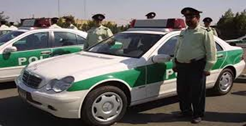 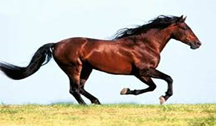 0.5۴ترجمه کلمات مشخص شده را داخل پرانتز بنویسید .الف) أنا مُمَرِّضَهٌ أخدِمُ النّاس . (.....................)ب) أأنتِ تَذهبینَ إلی المختَبرِ وَحدَکِ یا اُختی ؟ (.....................)ترجمه کلمات مشخص شده را داخل پرانتز بنویسید .الف) أنا مُمَرِّضَهٌ أخدِمُ النّاس . (.....................)ب) أأنتِ تَذهبینَ إلی المختَبرِ وَحدَکِ یا اُختی ؟ (.....................)0.5۵سخنان حکیمانه زیر را به فارسی ترجمه کنید 1) اَلعلمُ خَیرٌ مِنَ المال . اَلعِلمُ یَحرُسُکَ و أنتَ تَحرُسُ المالَ .2) أکثَرُ خَطایَا ابنِ آدَمَ فی لِسانِهِ .3) ثَمَرَهُ العَقلِ مُداراهُ النَّاسِ .4) زَکاهُ العِلمِ نَشرُهُ .سخنان حکیمانه زیر را به فارسی ترجمه کنید 1) اَلعلمُ خَیرٌ مِنَ المال . اَلعِلمُ یَحرُسُکَ و أنتَ تَحرُسُ المالَ .2) أکثَرُ خَطایَا ابنِ آدَمَ فی لِسانِهِ .3) ثَمَرَهُ العَقلِ مُداراهُ النَّاسِ .4) زَکاهُ العِلمِ نَشرُهُ .2۶ترجمه های ناقص زیر را کامل کنید .الف) أنتُما ذَکَرتُما صَدیقکما                                  شما دوستتان را یاد کردید                                                                شما دوستتان را یاد می کنید ب) رَجَعتُ إلی والِدَتی و أبحَثُ عَن الحلِّ                    به سمت مادرم برمی گردم و به دنبال راه حلی می گردم                                                              به طرف مادرم برگشتم و به دنبال چاره می گردمترجمه های ناقص زیر را کامل کنید .الف) أنتُما ذَکَرتُما صَدیقکما                                  شما دوستتان را یاد کردید                                                                شما دوستتان را یاد می کنید ب) رَجَعتُ إلی والِدَتی و أبحَثُ عَن الحلِّ                    به سمت مادرم برمی گردم و به دنبال راه حلی می گردم                                                              به طرف مادرم برگشتم و به دنبال چاره می گردم0.57جمله های زیر را به فارسی ترجمه کنید :1) أأنتِ تَفهمینَ معنی الأیاتِ و الأحادیثِ السَّهلة ؟2) الجهل موتُ الأحیاء .3) علینا بإحترام کلُّ المِهن .4) أنا أصدُقُ و أنتَ تکذبُ .5) لاخیرَ فی قول إلّا مع الفعل .6) بعدَ مایَسمحُ لی والدی .7) العلماءُ مصابیحُ الأرض .جمله های زیر را به فارسی ترجمه کنید :1) أأنتِ تَفهمینَ معنی الأیاتِ و الأحادیثِ السَّهلة ؟2) الجهل موتُ الأحیاء .3) علینا بإحترام کلُّ المِهن .4) أنا أصدُقُ و أنتَ تکذبُ .5) لاخیرَ فی قول إلّا مع الفعل .6) بعدَ مایَسمحُ لی والدی .7) العلماءُ مصابیحُ الأرض .3.58ترجمه درست را انتخاب کنید .الف) عجباً . بیتُنا فی نفس المکان .                      چه جالب خانه من نیز آنجاست                                                            عجیب است . خانه ما در همانجاست ب) ماهو الهدفُ مِن انتخاب ِ الشُّغل ؟                  هدف از انتخاب شغل او چه بود ؟                                                            هدف از انتخاب شغل چیست ؟ترجمه درست را انتخاب کنید .الف) عجباً . بیتُنا فی نفس المکان .                      چه جالب خانه من نیز آنجاست                                                            عجیب است . خانه ما در همانجاست ب) ماهو الهدفُ مِن انتخاب ِ الشُّغل ؟                  هدف از انتخاب شغل او چه بود ؟                                                            هدف از انتخاب شغل چیست ؟0.59باتوجه به مثال ترجمه کنید .1) طَبَختُ : پختم                             سأطبَخُ : ....................2) صَعدتِ : بالا رفتی                        تصعَدینَ : ....................باتوجه به مثال ترجمه کنید .1) طَبَختُ : پختم                             سأطبَخُ : ....................2) صَعدتِ : بالا رفتی                        تصعَدینَ : ....................0.5۱۰در جاهای خالی فعل مضارع مناسب بنویسید .1) نحن ................. فی الملعَب .                      نلعَبُ               ألعبُ2) أأنتِ بِجمعِ الفواکِهِ بعدَ یَومَینِ  .................        بَدَأتُ             تَبدَئیندر جاهای خالی فعل مضارع مناسب بنویسید .1) نحن ................. فی الملعَب .                      نلعَبُ               ألعبُ2) أأنتِ بِجمعِ الفواکِهِ بعدَ یَومَینِ  .................        بَدَأتُ             تَبدَئین0.5۱۱فعل ماضی مناسب را انتخاب کنید .1) هی ................. باب بیتها .                          طَرَقتِ                 طَرَقَت2) أنا .................  الی البستان قبلَ ثلاثةِ أیامٍ .          ذَهَبتُ                 ذَهَبنا	فعل ماضی مناسب را انتخاب کنید .1) هی ................. باب بیتها .                          طَرَقتِ                 طَرَقَت2) أنا .................  الی البستان قبلَ ثلاثةِ أیامٍ .          ذَهَبتُ                 ذَهَبنا	0.5۱۲فعل ماضی و مضارع را در جمله زیر مشخص کنید .أنتَ کَتَبتَ بالقلمِ الأسودِ و انا أکتُبُ بالقَلَمِ الأحمَرِ .فعل ماضی و مضارع را در جمله زیر مشخص کنید .أنتَ کَتَبتَ بالقلمِ الأسودِ و انا أکتُبُ بالقَلَمِ الأحمَرِ .0.5۱۳مفرد جمع های مکسر را بنویسید .اوراق ..............................                               اشجار ..............................                               مفرد جمع های مکسر را بنویسید .اوراق ..............................                               اشجار ..............................                               0.5۱۴در جای خالی ضمیر مناسب بنویسید .1)................. تکتُبُ هذه الرسالةَ .          هو                 انتَ2)  .................  وَصَلنَ الی غُرفَتِهِنَّ           هَنَّ                  انتُنَّدر جای خالی ضمیر مناسب بنویسید .1)................. تکتُبُ هذه الرسالةَ .          هو                 انتَ2)  .................  وَصَلنَ الی غُرفَتِهِنَّ           هَنَّ                  انتُنَّ0.515در جای خالی کلمه پرسشی مناسب بنویسید . (کم ، هل ، لماذا ، کیف)1) .................. جاء أبوکَ الی طهرانَ ؟ لِمُهمّةٍ إداریّةٍ .2) .................. تُحبُّ اللغةَ العربیّةَ ؟ نعم .در جای خالی کلمه پرسشی مناسب بنویسید . (کم ، هل ، لماذا ، کیف)1) .................. جاء أبوکَ الی طهرانَ ؟ لِمُهمّةٍ إداریّةٍ .2) .................. تُحبُّ اللغةَ العربیّةَ ؟ نعم .0.516باتوجه به معنا و مفهوم جمله برای جاهای خالی کلمه مناسب انتخاب کنید .1) عددُ أیّامِ الاُسبوعِ ..................         تِسعَة               سَبعَة2)  شُغلهُ تَعلیمِ الطلّاب .................       مُدرّس            مخترعباتوجه به معنا و مفهوم جمله برای جاهای خالی کلمه مناسب انتخاب کنید .1) عددُ أیّامِ الاُسبوعِ ..................         تِسعَة               سَبعَة2)  شُغلهُ تَعلیمِ الطلّاب .................       مُدرّس            مخترع0.517هرکلمه را به توضیح با آن وصل کنید .هرکلمه را به توضیح با آن وصل کنید .118باتوجه به متن زیر پاسخ درست کدام است ؟کان فَرسٌ صغیرٌ مع اُمهِ فی قریةٍ قالت : اُمُّ الفرس ِ لِوَلدِها . نحنُ نعِیشُ مع الانسانِ و نَخدِمُهُ لذا اَطلُبُ منکَ حَملَ هذه الحقیبَةِ الی القریةِ المجاورةِ الفرسُ فی طریقهِ یُشاهدُ نهراً . یَخافُ الفرسُ و یسألُ بقرةً واقفةً جنبَ النّهرِ : هل أقدِرُ علی العبورِ ؟ البقرةُ تقولُ : نعم .1) قالت البقرةُ للفرسِ ؟ « انت لاتقدرُ علی العبور»2) ماذا ظلبَت اُمُ الفرسِ مِن ولدها ؟باتوجه به متن زیر پاسخ درست کدام است ؟کان فَرسٌ صغیرٌ مع اُمهِ فی قریةٍ قالت : اُمُّ الفرس ِ لِوَلدِها . نحنُ نعِیشُ مع الانسانِ و نَخدِمُهُ لذا اَطلُبُ منکَ حَملَ هذه الحقیبَةِ الی القریةِ المجاورةِ الفرسُ فی طریقهِ یُشاهدُ نهراً . یَخافُ الفرسُ و یسألُ بقرةً واقفةً جنبَ النّهرِ : هل أقدِرُ علی العبورِ ؟ البقرةُ تقولُ : نعم .1) قالت البقرةُ للفرسِ ؟ « انت لاتقدرُ علی العبور»2) ماذا ظلبَت اُمُ الفرسِ مِن ولدها ؟0.519به پرسشهای زیر پاسخ کوتاه بدهید ( در یک یا دو کلمه) .1) مَن هو مُدرِّسة الّلغةِ العربیّةِ ؟2) مِن أینَ أنتَ (أنتِ) ؟3)أین مُدرِّسَتُکَ (مُدرِّسَتُکِ) ؟4) کم عُمرُکَ یا صدیقی (صدیقتی) ؟1به پرسشهای زیر پاسخ کوتاه بدهید ( در یک یا دو کلمه) .1) مَن هو مُدرِّسة الّلغةِ العربیّةِ ؟2) مِن أینَ أنتَ (أنتِ) ؟3)أین مُدرِّسَتُکَ (مُدرِّسَتُکِ) ؟4) کم عُمرُکَ یا صدیقی (صدیقتی) ؟11